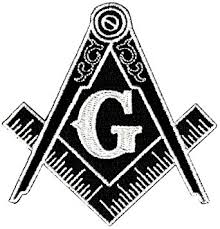 Benevolent Lodge No. 3 Application for the Bernard Boyer Higher Education ScholarshipEnclosed you will find an application for a scholarship as presented by Benevolent Lodge No. 3, a Masonic Lodge located in Milledgeville, Georgia.  You will need to fill this out completely and return it at least 30 days before your schools awards ceremony.  Congratulations on what you have accomplished so far and keep up the good work.Parameters for the scholarshipScholarships will be for $1500.00 each.Scholarships will be awarded to qualified applicants.Applicants must be the child or grandchild of a member or past member (in good standing) of Benevolent Lodge No. 3.Scholarship RequirementsThe applicant must be graduating from a state accredited high school program (public, private, or a home schooling program) and having been accepted into an accredited higher education program.Benevolent Lodge No. 3Application for the Bernard Boyer Higher Education ScholarshipName: _____________________________________Date of Birth: _____/_______/________Address: ____________________________________City: _______________________ State: ________________ Zip: ____________Phone Number: ______/________/__________ Email: ________________________Name of the relative that is a member of Benevolent Lodge No. 3: ________________________________________________________________________High School Attended: ________________________________School Phone Number: ______/______/_________Counselor’s Name: ___________________________________List any jobs held while in high school:	Employer: ____________________________ From: _________ To: _________		Hours worked per week: ___________	Employer: ____________________________ From: _________ To: _________		Hours worked per week: ___________Extracurricular Activities:________________________________________________________________________________________________________________________________________________________________________________________________________________________________________________________________________________________________Community Service Programs:________________________________________________________________________________________________________________________________________________________________________________________________________________________________________________________________________________________________Personal Goals:________________________________________________________________________________________________________________________________________________________________________________________________________________________________________________________________________________________________Essay:  On a separate sheet of paper, please tell us something about yourself that we might not learn from the rest of your application.  You may write on any topic that you feel would give us a better impression of you.  This essay must be typed and be between 500 and 800 words in length.Recommendation:  Please include a recommendation letter from one of your teachers.Applicants Signature: ___________________________ Date: ____/____/______I, Counselor/Principal, am aware that this student is applying for this scholarship and certify that this student is a member, in good standing, of the graduating class of this high school.Counselor’s Signature:  __________________________ Date:  ____/____/______Principal’s Signature: ____________________________ Date: ____/____/______Please have your Principal/Counselor sign below if we will be allowed to attend and present you with the awarded Scholarship during your schools awards ceremony:Counselor/Principal Signature: _____________________________Date of Event: ____/____/______ Time: _______am / pmPlease send the completed application and a copy of your acceptance letter from the institution that you will be attending to:Benevolent Lodge No. 3 F.&A.M.102 East Hancock StreetMilledgeville, Georgia, 31061